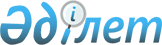 О ставках платы за загрязнение окружающей среды на 2006 год
					
			Утративший силу
			
			
		
					Решение Северо-Казахстанского маслихата от 6 декабря 2005 года N 21/3. Зарегистрировано Департаментом юстиции Северо-Казахстанской области 26 декабря 2005 года N 1606. Утратило силу - решением маслихата Северо-Казахстанской области от 18 июня 2010 года N 26/15

      Сноска. Утратило силу - решением маслихата Северо-Казахстанской области от 18.06.2010 г. N 26/15

      В соответствии со статьей 462 Кодекса Республики Казахстан "О налогах и других обязательных платежах в бюджет" и п. 5 статьей 6 Закона "О местном государственном управлении в Республике Казахстан" областной маслихат РЕШИЛ: 

      1. Установить ставки платы за загрязнение окружающей среды на 2006 год по Северо-Казахстанской области согласно приложению: 

      1) О ставках платы за загрязнение окружающей среды на 2006 год. 

      2) Перечень ставок платежей за загрязнение окружающей среды на 2006 год.        Председатель ХХI сессии областного маслихата       Секретарь областного маслихата Приложение N 1 

к решению XХI сессии областного маслихата 

N 21/3 от 6 декабря 2005 года  

СТАВКИ ПЛАТЫ 

за загрязнение окружающей среды на 2006 год 

по Северо-Казахстанской области        Вид загрязнения: 

      1. За выбросы в атмосферу загрязняющих веществ от стационарных источников от 238 тенге за 1 усл. тонну. 

      2. За выбросы в атмосферу загрязняющих веществ передвижными источниками (автомобилями, дорожно-строительной, сельскохозяйственной техникой, тепловозами, речными судами) при сжигании 1 тонны автомоторного топлива: 

      бензина неэтилированного        360 тенге 

      бензина этилированного          443 тенге 

      дизельного топлива              570 тенге 

      сжиженного газа                 323 тенге 

      3. За сбросы загрязняющих веществ в водоемы и накопители 11231 тенге за 1 усл. тонну 

      4. За размещение в природной среде 1 тонны твердых бытовых отходов, отходов производства: 

      V класса токсичности            97 тенге 

      IV класса токсичности           196 тенге 

      III класса токсичности          391 тенге 

      II класса токсичности           1562 тенге 

      I  класса токсичности           3124 тенге 

      5. За размещение в природной среде 1 тонны 

      нетоксичных горных пород: 

      вскрышные породы                7 тенге 

Приложение N 2 

к решению XХI сессии областного маслихата 

N 21/3 от 6 декабря 2005 года  Перечень ставок платежей 

за загрязнение окружающей среды 

на 2006 год 
					© 2012. РГП на ПХВ «Институт законодательства и правовой информации Республики Казахстан» Министерства юстиции Республики Казахстан
				Наименование 

загрязняющих веществ Предложение по ставкам 

на 2006 год тенге/тн Выбросы в атмосферу Выбросы в атмосферу зола 900 диоксид серы 1800 оксид углерода 30 диоксид азота 2250 оксид азота 1500 зола мазутная 45000 пыль угольная 600 соединение кремния 4500 фториды 3000 оксиды хрома 60000 фтористый водород 18000 оксиды железа 2250 бензин 60 формальдегид 30000 Сбросы при продувке оз. Белое Сбросы при продувке оз. Белое Взвешенные вещества 279,45 Фтор 7452 БПКп 1863 Нитраты 139,74 Хлориды 18,63 Сульфаты 55,89 Натрий+Калий 32,88 Кальций 31,05 Магний 111,78 Железо 55890 Нитриты 69862,5 Ам. солевой 11178 Минерализация 5,59 Медь 254045,45 Нефтепродукты 111780 Мышьяк 111780 Никель 558900 Цинк 558900 Складирование отходов Складирование отходов золошлаки 15 